Publicado en Donostia - San Sebastián el 02/08/2022 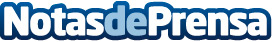 Comienzan los reconocimientos médicos del C.D. Bidasoa de Balonmano en el Hospital de Día Quirónsalud DonostiaLa plantilla del Bidasoa Irun regresa hoy martes a los entrenamientos en Artaleku con la vista puesta en la próxima temporada, tras realizar los reconocimientos médicos en el Hospital de Día Quirónsalud Donostia.Datos de contacto:Hospital de Día Quirónsalud Donostia943 00 27 59Nota de prensa publicada en: https://www.notasdeprensa.es/comienzan-los-reconocimientos-medicos-del-c-d Categorias: Medicina País Vasco Otros deportes http://www.notasdeprensa.es